   Уважаемые жители!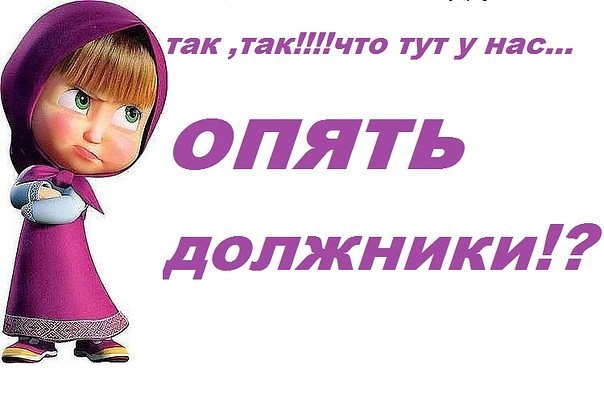                               по ул. Авиастроителей, 27ООО УК «Петровская Слобода»  уведомляет Вас о задолженности по обязательным платежам на общедомовые нужды, расходам на содержание, текущий ремонт общего имущества МКД.Просим Вас погасить задолженность, т.к. своевременная оплата – это залог качественного обслуживания дома и своевременность расчетов перед поставщиками услуг.Квартиры задолжники свыше 3-х месяцев по состоянию на 19.01.2023: 30, 37, 39, 41, 53, 80, 81, 87, 98, 103, 111, 137 Нежилые помещения:БН 155Убедительно просим Вас оплатить задолженность, в противном случае вынуждены будем обратиться  в суд для принудительного взыскания!По вопросам оплаты либо сверки расчетов, Вам необходимо обратиться в ООО УК «Петровская Слобода», ул. Дениса Давыдова, 9 в приемные часы: ВТ с 10:00 до 17:00, обед с 13:00 до 14:00; СР с 14:00 до 17:00;ПТ с 10:00 до 13:00.Телефон 271-97-86Администрация ООО УК «Петровская Слобода»Уважаемые жители!                      по ул. Богдана Хмельницкого, 64ООО УК «Петровская Слобода»  уведомляет Вас о задолженности по обязательным платежам на общедомовые нужды, расходам на содержание, текущий ремонт общего имущества МКД.Просим Вас погасить задолженность, т.к. своевременная оплата – это залог качественного обслуживания дома и своевременность расчетов перед поставщиками услуг.Квартиры-задолжники свыше 3-х месяцев по состоянию на 19.01.2023:7, 13, 21Нежилые помещения:БН 22Убедительно просим Вас оплатить задолженность, в противном случае вынуждены будем обратиться  в суд для принудительного взыскания!По вопросам оплаты либо сверки расчетов, Вам необходимо обратиться в ООО УК «Петровская Слобода», ул. Дениса Давыдова, 9 в приемные часы: ВТ с 10:00 до 17:00, обед с 13:00 до 14:00; СР с 14:00 до 17:00;ПТ с 10:00 до 13:00.Телефон 271-97-86Администрация ООО УК «Петровская Слобода»Уважаемые жители!                      по ул. Богдана Хмельницкого, 76ООО УК «Петровская Слобода»  уведомляет Вас о задолженности по обязательным платежам на общедомовые нужды, расходам на содержание, текущий ремонт общего имущества МКД.Просим Вас погасить задолженность, т.к. своевременная оплата – это залог качественного обслуживания дома и своевременность расчетов перед поставщиками услуг.Квартиры-задолжники свыше 3-х месяцев по состоянию на 19.01.2023:32, 40, 43, 44, 54, 82Нежилые помещения:БН 106Убедительно просим Вас оплатить задолженность, в противном случае вынуждены будем обратиться  в суд для принудительного взыскания!По вопросам оплаты либо сверки расчетов, Вам необходимо обратиться в ООО УК «Петровская Слобода», ул. Дениса Давыдова, 9 в приемные часы: ВТ с 10:00 до 17:00, обед с 13:00 до 14:00; СР с 14:00 до 17:00;ПТ с 10:00 до 13:00.Телефон 271-97-86Администрация ООО УК «Петровская Слобода» Уважаемые жители!                по ул. Богдана Хмельницкого, 76/1ООО УК «Петровская Слобода»  уведомляет Вас о задолженности по обязательным платежам на общедомовые нужды, расходам на содержание, текущий ремонт общего имущества МКД.Просим Вас погасить задолженность, т.к. своевременная оплата – это залог качественного обслуживания дома и своевременность расчетов перед поставщиками услуг.Квартиры-задолжники свыше 3-х месяцев по состоянию на 19.01.2023:2, 4, 21, 65, 67, 97, 110, 111Нежилые помещения:БН 112, БН 113, БН 114Убедительно просим Вас оплатить задолженность, в противном случае вынуждены будем обратиться  в суд для принудительного взыскания!По вопросам оплаты либо сверки расчетов, Вам необходимо обратиться в ООО УК «Петровская Слобода», ул. Дениса Давыдова, 9 в приемные часы: ВТ с 10:00 до 17:00, обед с 13:00 до 14:00; СР с 14:00 до 17:00;ПТ с 10:00 до 13:00.Телефон 271-97-86Администрация ООО УК «Петровская Слобода»Уважаемые жители!                              по ул. Высоцкого, 49ООО УК «Петровская Слобода» уведомляет Вас о задолженности по обязательным платежам на общедомовые нужды, расходам на содержание, текущий ремонт общего имущества МКД.Просим Вас погасить задолженность, т.к. своевременная оплата – это залог качественного обслуживания дома и своевременность расчетов перед поставщиками услуг.Квартиры-задолжники свыше 3-х месяцев по состоянию на 19.01.2023:22, 26, 47, 48, 53, 57, 66, 79, 82, 103, 105, 110, 113, 114, 117, 125, 129, 130, 141, 148, 154, 158, 177, 181, 184, 186, 192, 195, 207, 212, 232, 235, 237Нежилые помещения:БН 256Убедительно просим Вас оплатить задолженность, в противном случае вынуждены будем обратиться в суд для принудительного взыскания!По вопросам оплаты либо сверки расчетов, Вам необходимо обратиться в ООО УК «Петровская Слобода», ул. Высоцкого, 53в приемные часы: ПН с 10:00 до 17:00, обед с 13:00 до 14:00; ВТ с 14:00 до 17:00.Администрация ООО УК «Петровская Слобода»Уважаемые жители!                              по ул. Высоцкого, 51ООО УК «Петровская Слобода»  уведомляет Вас о задолженности по обязательным платежам на общедомовые нужды, расходам на содержание, текущий ремонт общего имущества МКД.Просим Вас погасить задолженность, т.к. своевременная оплата – это залог качественного обслуживания дома и своевременность расчетов перед поставщиками услуг.Квартиры-задолжники свыше 3-х месяцев по состоянию на 19.01.2023:17, 67, 70, 75, 88, 94, 97, 98, 102, 106, 121, 132, 139, 163, 173, 174, 178, 182, 192, 209, 221, 235, 236, 249Нежилые помещения:БН 261, БН 262Убедительно просим Вас оплатить задолженность, в противном случае вынуждены будем обратиться  в суд для принудительного взыскания!По вопросам оплаты либо сверки расчетов, Вам необходимо обратиться в ООО УК «Петровская Слобода», ул. Высоцкого, 53  приемные часы: ПН с 10:00 до 17:00, обед с 13:00 до 14:00; ВТ с 14:00 до 17:00.Администрация ООО УК «Петровская Слобода»   Уважаемые жители!                              по ул. Высоцкого, 53ООО УК «Петровская Слобода»  уведомляет Вас о задолженности по обязательным платежам на общедомовые нужды, расходам на содержание, текущий ремонт общего имущества МКД.Просим Вас погасить задолженность, т.к. своевременная оплата – это залог качественного обслуживания дома и своевременность расчетов перед поставщиками услуг.Квартиры-задолжники свыше 3-х месяцев по состоянию на 19.01.2023:14, 43, 44, 60, 67, 68, 70, 100, 108, 112, 122, 155, 156, 175, 182, 198, 204, 224, 232, 257, 258, 270, 276БН 321Убедительно просим Вас оплатить задолженность, в противном случае вынуждены будем обратиться  в суд для принудительного взыскания!По вопросам оплаты либо сверки расчетов, Вам необходимо обратиться в ООО УК «Петровская Слобода», ул. Высоцкого, 53в приемные часы: ПН с 10:00 до 17:00, обед с 13:00 до 14:00; ВТ с 14:00 до 17:00.Администрация ООО УК «Петровская Слобода»   Уважаемые жители!                              по ул. Гоголя, 51ООО УК «Петровская Слобода»  уведомляет Вас о задолженности по обязательным платежам на общедомовые нужды, расходам на содержание, текущий ремонт общего имущества МКД.Просим Вас погасить задолженность, т.к. своевременная оплата – это залог качественного обслуживания дома и своевременность расчетов перед поставщиками услуг.Квартиры-задолжники свыше 3-х месяцев по состоянию на 19.01.2023:20, 24, 45, 60, 61, 85, 131, 149, 152, 157, 169, 171, 194Парковки:1П, 17П, 25П, 29П, 40П, 43П, 46ПУбедительно просим Вас оплатить задолженность, в противном случае вынуждены будем обратиться  в суд для принудительного взыскания!По вопросам оплаты либо сверки расчетов, Вам необходимо обратиться в ООО УК «Петровская Слобода», ул. Гоголя, 51 в приемные часы: ПН, СР с 10:00 до 17:00, обед с 13:00 до 14:00Телефон 209-24-54Администрация ООО УК «Петровская Слобода» Уважаемые собственники!                              по ул. Гоголя, 51ООО УК «Петровская Слобода»  уведомляет Вас о задолженности по обязательным платежам на общедомовые нужды, расходам на содержание, текущий ремонт общего имущества МКД.Просим Вас погасить задолженность, т.к. своевременная оплата – это залог качественного обслуживания дома и своевременность расчетов перед поставщиками услуг.Нежилые помещения с долгом свыше 3-х месяцев по состоянию на 19.01.2023:БН 195, БН 199, БН 200, БН 202, БН 215, БН 216, БН 218Убедительно просим Вас оплатить задолженность, в противном случае вынуждены будем обратиться  в суд для принудительного взыскания!По вопросам оплаты либо сверки расчетов, Вам необходимо обратиться в ООО УК «Петровская Слобода», ул. Гоголя, 51 в приемные часы: ПН, СР с 10:00 до 17:00, обед с 13:00 до 14:00Телефон 209-24-54Администрация ООО УК «Петровская Слобода»   Уважаемые жители!                              по ул. Дениса Давыдова, 9ООО УК «Петровская Слобода»  уведомляет Вас о задолженности по обязательным платежам на общедомовые нужды, расходам на содержание, текущий ремонт общего имущества МКД.Просим Вас погасить задолженность, т.к. своевременная оплата – это залог качественного обслуживания дома и своевременность расчетов перед поставщиками услуг.Квартиры-задолжники свыше 3-х месяцев по состоянию на 19.01.2023: 42, 64, 99, 117, 119, 123, 134, 165, 173, 182, 185, 204, 212Убедительно просим Вас оплатить задолженность, в противном случае вынуждены будем обратиться  в суд для принудительного взыскания!По вопросам оплаты либо сверки расчетов, Вам необходимо обратиться в ООО УК «Петровская Слобода», ул. Дениса Давыдова, 9 в приемные часы: ВТ с 10:00 до 17:00, обед с 13:00 до 14:00; СР с 14:00 до 17:00;ПТ с 10:00 до 13:00.Телефон 271-97-86Администрация ООО УК «Петровская Слобода»Уважаемые жители!                              по ул. Дениса Давыдова, 12ООО УК «Петровская Слобода»  уведомляет Вас о задолженности по обязательным платежам на общедомовые нужды, расходам на содержание, текущий ремонт общего имущества МКД.Просим Вас погасить задолженность, т.к. своевременная оплата – это залог качественного обслуживания дома и своевременность расчетов перед поставщиками услуг.Квартиры-задолжники свыше 3-х месяцев по состоянию на 19.01.2023:20, 28, 87, 101, 104Убедительно просим Вас оплатить задолженность, в противном случае вынуждены будем обратиться  в суд для принудительного взыскания!По вопросам оплаты либо сверки расчетов, Вам необходимо обратиться в ООО УК «Петровская Слобода», ул. Дениса Давыдова, 9 в приемные часы: ВТ с 10:00 до 17:00, обед с 13:00 до 14:00; СР с 14:00 до 17:00;ПТ с 10:00 до 13:00.Телефон 271-97-86Администрация ООО УК «Петровская Слобода» Уважаемые жители!                              по ул. Дениса Давыдова, 13ООО УК «Петровская Слобода»  уведомляет Вас о задолженности по обязательным платежам на общедомовые нужды, расходам на содержание, текущий ремонт общего имущества МКД.Просим Вас погасить задолженность, т.к. своевременная оплата – это залог качественного обслуживания дома и своевременность расчетов перед поставщиками услуг.Квартиры-задолжники свыше 3-х месяцев по состоянию на 19.01.2023:34, 41, 61, 65, 85, 93Убедительно просим Вас оплатить задолженность, в противном случае вынуждены будем обратиться  в суд для принудительного взыскания!По вопросам оплаты либо сверки расчетов, Вам необходимо обратиться в ООО УК «Петровская Слобода», ул. Дениса Давыдова, 9 в приемные часы: ВТ с 10:00 до 17:00, обед с 13:00 до 14:00; СР с 14:00 до 17:00;ПТ с 10:00 до 13:00.Телефон 271-97-86Администрация ООО УК «Петровская Слобода»   Уважаемые жители!                              по пр-ту Дзержинского, 32аООО УК «Петровская Слобода»  уведомляет Вас о задолженности по обязательным платежам на общедомовые нужды, расходам на содержание, текущий ремонт общего имущества МКД.Просим Вас погасить задолженность, т.к. своевременная оплата – это залог качественного обслуживания дома и своевременность расчетов перед поставщиками услуг.Квартиры задолжники свыше 3-х месяцев по состоянию на 19.01.2023: 56, 70, 80, 89, 101, 110, 138, 141, 161, 170, 173, 181, 182, 183, 192, 194, 243, 256, 266, 285Нежилые помещения и парковки:НП 100, НП 101, 1001П, 1019П, 1020П, 1027П, 1028П, 1029П, 1030П, 1038П, 1039П, 1040ПУбедительно просим Вас оплатить задолженность, в противном случае вынуждены будем обратиться  в суд для принудительного взыскания!По вопросам оплаты либо сверки расчетов, Вам необходимо обратиться в ООО УК «Петровская Слобода», ул. Дениса Давыдова, 9 в приемные часы: ВТ с 10:00 до 17:00, обед с 13:00 до 14:00; СР с 14:00 до 17:00;ПТ с 10:00 до 13:00.Телефон 271-97-86Администрация ООО УК «Петровская Слобода»Уважаемые жители!                              по пр-ту Дзержинского, 34/2ООО УК «Петровская Слобода»  уведомляет Вас о задолженности по обязательным платежам на общедомовые нужды, расходам на содержание, текущий ремонт общего имущества МКД.Просим Вас погасить задолженность, т.к. своевременная оплата – это залог качественного обслуживания дома и своевременность расчетов перед поставщиками услуг.Квартиры-задолжники свыше 3-х месяцев по состоянию на 19.01.2023:6, 12, 26, 43, 63, 70, 86, 90, 99, 124, 140, 144, 146, 147, 148, 159, 203, 212, 219, 226, 232, 241, 249, 281, 287, 301, 314, 317, 339Парковки:1П, 18П, 30ПУбедительно просим Вас оплатить задолженность, в противном случае вынуждены будем обратиться  в суд для принудительного взыскания!По вопросам оплаты либо сверки расчетов, Вам необходимо обратиться в ООО УК «Петровская Слобода», ул. Дениса Давыдова, 9 в приемные часы: ВТ с 10:00 до 17:00, обед с 13:00 до 14:00; СР с 14:00 до 17:00;ПТ с 10:00 до 13:00.Администрация ООО УК «Петровская Слобода»   Уважаемые жители!                              по ул. Королёва, 10/1ООО УК «Петровская Слобода»  уведомляет Вас о задолженности по обязательным платежам на общедомовые нужды, расходам на содержание, текущий ремонт общего имущества МКД.Просим Вас погасить задолженность, т.к. своевременная оплата – это залог качественного обслуживания дома и своевременность расчетов перед поставщиками услуг.Квартиры задолжники свыше 3-х месяцев по состоянию на 19.01.2023:40, 61, 64, 70, 74, 82, 96, 116, 146, 153, 157, 189, 191, 206Парковки:3П, 6П, 21П, 25П, 30П, 31П, 37ПУбедительно просим Вас оплатить задолженность, в противном случае вынуждены будем обратиться  в суд для принудительного взыскания!По вопросам оплаты либо сверки расчетов, Вам необходимо обратиться в ООО УК «Петровская Слобода», ул. Гоголя, 51 в приемные часы: ПН, СР с 10:00 до 17:00, обед с 13:00 до 14:00Телефон 209-24-54Администрация ООО УК «Петровская Слобода»   Уважаемые жители!                              по ул. Макаренко, 25ООО УК «Петровская Слобода»  уведомляет Вас о задолженности по обязательным платежам на общедомовые нужды, расходам на содержание, текущий ремонт общего имущества МКД.Просим Вас погасить задолженность, т.к. своевременная оплата – это залог качественного обслуживания дома и своевременность расчетов перед поставщиками услуг.Квартиры-задолжники свыше 3-х месяцев по состоянию на 19.01.2023:27, 49, 59, 67, 74, 75, 82Парковки:1П, 18П, 19П, 24П, 27ПУбедительно просим Вас оплатить задолженность, в противном случае вынуждены будем обратиться  в суд для принудительного взыскания!По вопросам оплаты либо сверки расчетов, Вам необходимо обратиться в ООО УК «Петровская Слобода», ул. Мясниковой, 8/2 в приемные часы:ПТ с 10:00 до 17:00, телефон 319-62-17либо ул. Дениса Давыдова, 9 в приемные часы:ВТ с 10:00 до 17:00, обед с 13:00 до 14:00; СР с 14:00 до 17:00;ПТ с 10:00 до 13:00.Телефон 271-97-86Администрация ООО УК «Петровская Слобода»   Уважаемые жители!                              по ул. Народная, 52ООО УК «Петровская Слобода»  уведомляет Вас о задолженности по обязательным платежам на общедомовые нужды, расходам на содержание, текущий ремонт общего имущества МКД.Просим Вас погасить задолженность, т.к. своевременная оплата – это залог качественного обслуживания дома и своевременность расчетов перед поставщиками услуг.Квартиры задолжники свыше 3-х месяцев по состоянию на 19.01.2023: 19, 29, 64, 75, 84, 89, 90, 108, 110, 119Убедительно просим Вас оплатить задолженность, в противном случае вынуждены будем обратиться  в суд для принудительного взыскания!По вопросам оплаты либо сверки расчетов, Вам необходимо обратиться в ООО УК «Петровская Слобода», ул. Дениса Давыдова, 9 в приемные часы: ВТ с 10:00 до 17:00, обед с 13:00 до 14:00; СР с 14:00 до 17:00;ПТ с 10:00 до 13:00.Телефон 271-97-86Администрация ООО УК «Петровская Слобода»Уважаемые жители  дома № 2Б по ул. Немировича-Данченко!ООО УК «Петровская Слобода»  уведомляет Вас о задолженности по обязательным платежам на общедомовые нужды, расходам на содержание, текущий ремонт общего имущества МКД.Просим Вас погасить задолженность, т.к. своевременная оплата – это залог качественного обслуживания дома и своевременность расчетов перед поставщиками услуг.Квартиры-задолжники свыше 3-х месяцев по состоянию на 19.01.2023:8, 23, 24, 34, 72, 79, 80, 83, 85, 122, 126, 153, 162, 172, 173, 183Убедительно просим Вас оплатить задолженность, в противном случае вынуждены будем обратиться  в суд для принудительного взыскания!По вопросам оплаты либо сверки расчетов, Вам необходимо обратиться в ООО УК «Петровская Слобода», ул. Немировича-Данченко, 2Б в приемные часы: ВТ, ЧТ с 10:00 до 13:00, СР с 10:00 до 17:00,обед с 13:00 до 14:00.Администрация ООО УК «Петровская Слобода»   Уважаемые жители!                              по ул. Некрасова, 65ООО УК «Петровская Слобода»  уведомляет Вас о задолженности по обязательным платежам на общедомовые нужды, расходам на содержание, текущий ремонт общего имущества МКД.Просим Вас погасить задолженность, т.к. своевременная оплата – это залог качественного обслуживания дома и своевременность расчетов перед поставщиками услуг.Квартиры-задолжники свыше 3-х месяцев по состоянию на 19.01.2023:32, 47 Нежилые помещения:Офис 6Убедительно просим Вас оплатить задолженность, в противном случае вынуждены будем обратиться  в суд для принудительного взыскания!По вопросам оплаты либо сверки расчетов, Вам необходимо обратиться в ООО УК «Петровская Слобода», ул. Гоголя, 51 в приемные часы: ПН, СР с 10:00 до 17:00, обед с 13:00 до 14:00Телефон 209-24-54Администрация ООО УК «Петровская Слобода»   Уважаемые жители!                              по ул. М. Немыткина,5ООО УК «Петровская Слобода»  уведомляет Вас о задолженности по обязательным платежам на общедомовые нужды, расходам на содержание, текущий ремонт общего имущества МКД.Просим Вас погасить задолженность, т.к. своевременная оплата – это залог качественного обслуживания дома и своевременность расчетов перед поставщиками услуг.Квартиры-задолжники свыше 3-х месяцев по состоянию на 19.01.2023: 3, 5, 6, 15, 20, 21, 24, 30, 32, 40, 44, 45, 50, 53, 56, 57, 60, 61, 63, 68, 69, 72, 75, 81, 87, 92, 93, 94, 96, 106, 109, 111, 112, 114, 119, 124, 130, 136, 138, 144Убедительно просим Вас оплатить задолженность, в противном случае вынуждены будем обратиться  в суд для принудительного взыскания!По вопросам оплаты либо сверки расчетов, Вам необходимо обратиться в ООО УК «Петровская Слобода», ул. Мясниковой, 8/2 в приемные часы:ПТ с 10:00 до 17:00, телефон 319-62-17либо ул. Дениса Давыдова, 9 в приемные часы:ВТ с 10:00 до 17:00, обед с 13:00 до 14:00; СР с 14:00 до 17:00;ПТ с 10:00 до 13:00.Телефон 271-97-86Администрация ООО УК «Петровская Слобода»Уважаемые жители!                              по ул. Мясниковой, 8ООО УК «Петровская Слобода»  уведомляет Вас о задолженности по обязательным платежам на общедомовые нужды, расходам на содержание, текущий ремонт общего имущества МКД.Просим Вас погасить задолженность, т.к. своевременная оплата – это залог качественного обслуживания дома и своевременность расчетов перед поставщиками услуг.Квартиры задолжники свыше 3-х месяцев по состоянию на 19.01.2023:9, 10, 11, 12, 16, 29, 31, 33, 39, 42, 43, 49, 54, 56, 63, 68, 71, 79, 83, 85, 103, 106, 108, 112, 114, 119, 122, 124, 142, 147, 169, 170Убедительно просим Вас оплатить задолженность, в противном случае вынуждены будем обратиться  в суд для принудительного взыскания!По вопросам оплаты либо сверки расчетов, Вам необходимо обратиться в ООО УК «Петровская Слобода», ул. Мясниковой, 8/2 в приемные часы:ПТ с 10:00 до 17:00, телефон 319-62-17либо ул. Дениса Давыдова, 9 в приемные часы:ВТ с 10:00 до 17:00, обед с 13:00 до 14:00; СР с 14:00 до 17:00;ПТ с 10:00 до 13:00.Телефон 271-97-86Администрация ООО УК «Петровская Слобода»Уважаемые жители!                              по ул. Мясниковой, 8/1ООО УК «Петровская Слобода»  уведомляет Вас о задолженности по обязательным платежам на общедомовые нужды, расходам на содержание, текущий ремонт общего имущества МКД.Просим Вас погасить задолженность, т.к. своевременная оплата – это залог качественного обслуживания дома и своевременность расчетов перед поставщиками услуг.Квартиры задолжники свыше 3-х месяцев по состоянию на 19.01.2023:5, 16, 19, 29, 38, 43, 49, 53, 54, 57, 59, 64, 69, 79, 84, 85, 94, 96, 104, 109, 114, 118, 121, 128, 132, 134, 156, 161, 162, 166, 171, 175, 178, 180Убедительно просим Вас оплатить задолженность, в противном случае вынуждены будем обратиться  в суд для принудительного взыскания!По вопросам оплаты либо сверки расчетов, Вам необходимо обратиться в ООО УК «Петровская Слобода», ул. Мясниковой, 8/2 в приемные часы:ПТ с 10:00 до 17:00, телефон 319-62-17либо ул. Дениса Давыдова, 9 в приемные часы:ВТ с 10:00 до 17:00, обед с 13:00 до 14:00; СР с 14:00 до 17:00;ПТ с 10:00 до 13:00.Телефон 271-97-86Администрация ООО УК «Петровская Слобода»Уважаемые жители!                              по ул. Мясниковой, 8/2ООО УК «Петровская Слобода»  уведомляет Вас о задолженности по обязательным платежам на общедомовые нужды, расходам на содержание, текущий ремонт общего имущества МКД.Просим Вас погасить задолженность, т.к. своевременная оплата – это залог качественного обслуживания дома и своевременность расчетов перед поставщиками услуг.Квартиры задолжники свыше 3-х месяцев по состоянию на 19.01.2023:2, 6, 15, 20, 23, 26, 37, 48, 49, 58, 61, 67, 69, 73, 74, 79, 89, 90, 99, 102, 114, 115, 117, 119, 124, 130, 134, 149, 156, 158, 159, 169, 179, 180, 185, 188, 189, 192, 194, 195, 196, 210, 211, 217, 222, 224, 225Убедительно просим Вас оплатить задолженность, в противном случае вынуждены будем обратиться  в суд для принудительного взыскания!По вопросам оплаты либо сверки расчетов, Вам необходимо обратиться в ООО УК «Петровская Слобода», ул. Мясниковой, 8/2 в приемные часы:ПТ с 10:00 до 17:00, телефон 319-62-17либо ул. Дениса Давыдова, 9 в приемные часы:ВТ с 10:00 до 17:00, обед с 13:00 до 14:00; СР с 14:00 до 17:00;ПТ с 10:00 до 13:00.Телефон 271-97-86Администрация ООО УК «Петровская Слобода» Уважаемые жители!                              по ул. Мясниковой, 10ООО УК «Петровская Слобода»  уведомляет Вас о задолженности по обязательным платежам на общедомовые нужды, расходам на содержание, текущий ремонт общего имущества МКД.Просим Вас погасить задолженность, т.к. своевременная оплата – это залог качественного обслуживания дома и своевременность расчетов перед поставщиками услуг.Квартиры-задолжники свыше 3-х месяцев по состоянию на 19.01.2023:1, 13, 18, 39, 52, 53, 60, 64, 82, 95, 97, 102, 104, 109, 113, 120, 124, 129, 136, 139, 149, 151, 152, 155, 156, 157, 168, 188, 191, 192, 197, 200, 203, 206, 209, 210, 211, 217, 219, 222, 226, 244, 253, 255, 258, 259Убедительно просим Вас оплатить задолженность, в противном случае вынуждены будем обратиться  в суд для принудительного взыскания!По вопросам оплаты либо сверки расчетов, Вам необходимо обратиться в ООО УК «Петровская Слобода», ул. Мясниковой, 8/2 в приемные часы:ПТ с 10:00 до 17:00, телефон 319-62-17либо ул. Дениса Давыдова, 9 в приемные часы:ВТ с 10:00 до 17:00, обед с 13:00 до 14:00; СР с 14:00 до 17:00;ПТ с 10:00 до 13:00.Телефон 271-97-86Администрация ООО УК «Петровская Слобода»   Уважаемые жители!                              по ул. Новая Заря, 14ООО УК «Петровская Слобода»  уведомляет Вас о задолженности по обязательным платежам на общедомовые нужды, расходам на содержание, текущий ремонт общего имущества МКД.Просим Вас погасить задолженность, т.к. своевременная оплата – это залог качественного обслуживания дома и своевременность расчетов перед поставщиками услуг.Квартиры-задолжники свыше 3-х месяцев по состоянию на 19.01.2023: 8, 13, 16, 17, 37, 68, 87, 92, 128, 134, 136, 171, 185, 190Убедительно просим Вас оплатить задолженность, в противном случае вынуждены будем обратиться  в суд для принудительного взыскания!По вопросам оплаты либо сверки расчетов, Вам необходимо обратиться в ООО УК «Петровская Слобода», ул. Дениса Давыдова, 9 в приемные часы: ВТ с 10:00 до 17:00, обед с 13:00 до 14:00; СР с 14:00 до 17:00;ПТ с 10:00 до 13:00.Телефон 271-97-86Администрация ООО УК «Петровская Слобода»   Уважаемые жители!                             по ул. Республиканская, 10/1ООО УК «Петровская Слобода»  уведомляет Вас о задолженности по обязательным платежам на общедомовые нужды, расходам на содержание, текущий ремонт общего имущества МКД.Просим Вас погасить задолженность, т.к. своевременная оплата – это залог качественного обслуживания дома и своевременность расчетов перед поставщиками услуг.Квартиры задолжники свыше 3-х месяцев по состоянию на 19.01.2023: 15, 33Убедительно просим Вас оплатить задолженность, в противном случае вынуждены будем обратиться  в суд для принудительного взыскания!По вопросам оплаты либо сверки расчетов, Вам необходимо обратиться в ООО УК «Петровская Слобода», ул. Дениса Давыдова, 9 в приемные часы: ВТ с 10:00 до 17:00, обед с 13:00 до 14:00; СР с 14:00 до 17:00;ПТ с 10:00 до 13:00.Телефон 271-97-86Администрация ООО УК «Петровская Слобода»Уважаемые жители  дома № 21 по ул. Троллейная!ООО УК «Петровская Слобода»  уведомляет Вас о задолженности по обязательным платежам на общедомовые нужды, расходам на содержание, текущий ремонт общего имущества МКД.Просим Вас погасить задолженность, т.к. своевременная оплата – это залог качественного обслуживания дома и своевременность расчетов перед поставщиками услуг.Квартиры-задолжники свыше 3-х месяцев по состоянию на 19.01.2023:1, 3, 8, 30, 100, 125, 127, 146, 147, 157, 159, 163, 178, 187, 258, 275, 285, 299, 300, 305Парковки:3П, 11П, 16П, 17П, 23П, 24П, 25П, 26П, 30П, 31П, 32ПУбедительно просим Вас оплатить задолженность, в противном случае вынуждены будем обратиться  в суд для принудительного взыскания!По вопросам оплаты либо сверки расчетов, Вам необходимо обратиться в ООО УК «Петровская Слобода», ул. Троллейная, 21 в приемные часы: ВТ, ЧТ с 10:00 до 13:00, СР с 10:00 до 17:00,обед с 13:00 до 14:00.Телефон 217-44-02Администрация ООО УК «Петровская Слобода»Уважаемые собственники парковочных мест по адресу Троллейная, 21/1!ООО УК «Петровская Слобода»  уведомляет Вас о задолженности по обязательным платежам на общедомовые нужды, расходам на содержание, текущий ремонт общего имущества МКД.Просим Вас погасить задолженность, т.к. своевременная оплата – это залог качественного обслуживания дома и своевременность расчетов перед поставщиками услуг.Парковки-задолжники свыше 3-х месяцев по состоянию на 19.01.2023:3П, 11П, 16П, 17П, 23П, 24П, 25П, 26П, 30П, 31П, 32П Убедительно просим Вас оплатить задолженность, в противном случае вынуждены будем обратиться  в суд для принудительного взыскания!По вопросам оплаты либо сверки расчетов, Вам необходимо обратиться в ООО УК «Петровская Слобода», ул. Троллейная, 21 в приемные часы: ВТ, ЧТ с 10:00 до 13:00, СР с 10:00 до 17:00,обед с 13:00 до 14:00.Телефон 217-44-02Администрация ООО УК «Петровская Слобода»   Уважаемые жители!                              по ул. Учительская, 8/1ООО УК «Петровская Слобода»  уведомляет Вас о задолженности по обязательным платежам на общедомовые нужды, расходам на содержание, текущий ремонт общего имущества МКД.Просим Вас погасить задолженность, т.к. своевременная оплата – это залог качественного обслуживания дома и своевременность расчетов перед поставщиками услуг.Квартиры-задолжники свыше 3-х месяцев по состоянию на 19.01.2023: 4, 11, 96, 102, 109, 115Убедительно просим Вас оплатить задолженность, в противном случае вынуждены будем обратиться  в суд для принудительного взыскания!По вопросам оплаты либо сверки расчетов, Вам необходимо обратиться в ООО УК «Петровская Слобода», ул. Дениса Давыдова, 9 в приемные часы: ВТ с 10:00 до 17:00, обед с 13:00 до 14:00; СР с 14:00 до 17:00;ПТ с 10:00 до 13:00.Телефон 271-97-86Администрация ООО УК «Петровская Слобода»Уважаемые жители!                              по ул. Учительская, 9ООО УК «Петровская Слобода»  уведомляет Вас о задолженности по обязательным платежам на общедомовые нужды, расходам на содержание, текущий ремонт общего имущества МКД.Просим Вас погасить задолженность, т.к. своевременная оплата – это залог качественного обслуживания дома и своевременность расчетов перед поставщиками услуг.Квартиры-задолжники свыше 3-х месяцев по состоянию на 19.01.2023:18, 37, 46, 52, 54, 64, 76, 79Убедительно просим Вас оплатить задолженность, в противном случае вынуждены будем обратиться  в суд для принудительного взыскания!По вопросам оплаты либо сверки расчетов, Вам необходимо обратиться в ООО УК «Петровская Слобода», ул. Дениса Давыдова, 9 в приемные часы: ВТ с 10:00 до 17:00, обед с 13:00 до 14:00; СР с 14:00 до 17:00;ПТ с 10:00 до 13:00.Телефон 271-97-86Администрация ООО УК «Петровская Слобода»Уважаемые жители!                              по ул. Учительская, 10ООО УК «Петровская Слобода»  уведомляет Вас о задолженности по обязательным платежам на общедомовые нужды, расходам на содержание, текущий ремонт общего имущества МКД.Просим Вас погасить задолженность, т.к. своевременная оплата – это залог качественного обслуживания дома и своевременность расчетов перед поставщиками услуг.Квартиры-задолжники свыше 3-х месяцев по состоянию на 19.01.2023:36, 39, 87Нежилые помещения:Офис 1НУбедительно просим Вас оплатить задолженность, в противном случае вынуждены будем обратиться  в суд для принудительного взыскания!По вопросам оплаты либо сверки расчетов, Вам необходимо обратиться в ООО УК «Петровская Слобода», ул. Дениса Давыдова, 9 в приемные часы: ВТ с 10:00 до 17:00, обед с 13:00 до 14:00; СР с 14:00 до 17:00;ПТ с 10:00 до 13:00.Телефон 271-97-86Администрация ООО УК «Петровская Слобода»